"Посылка солдату"В нашей школе прошла акция "Посылка солдату".  Ребята всей школы собирали посылки для солдат (выпускников школы), которые в данный момент проходят службу на просторах нашей необъятной страны. Посылки отправили адресатам к 23 февраля. Посылка Катаеву Александру Игоревичу (2000 г.р.),от учеников 5 и 6 классов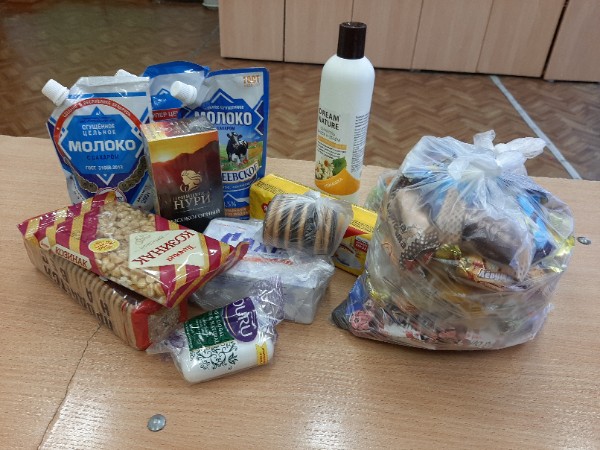 Посылка Пищальникову Андрею Александровичу  (1998 г.р.),от учеников3 и 8 классов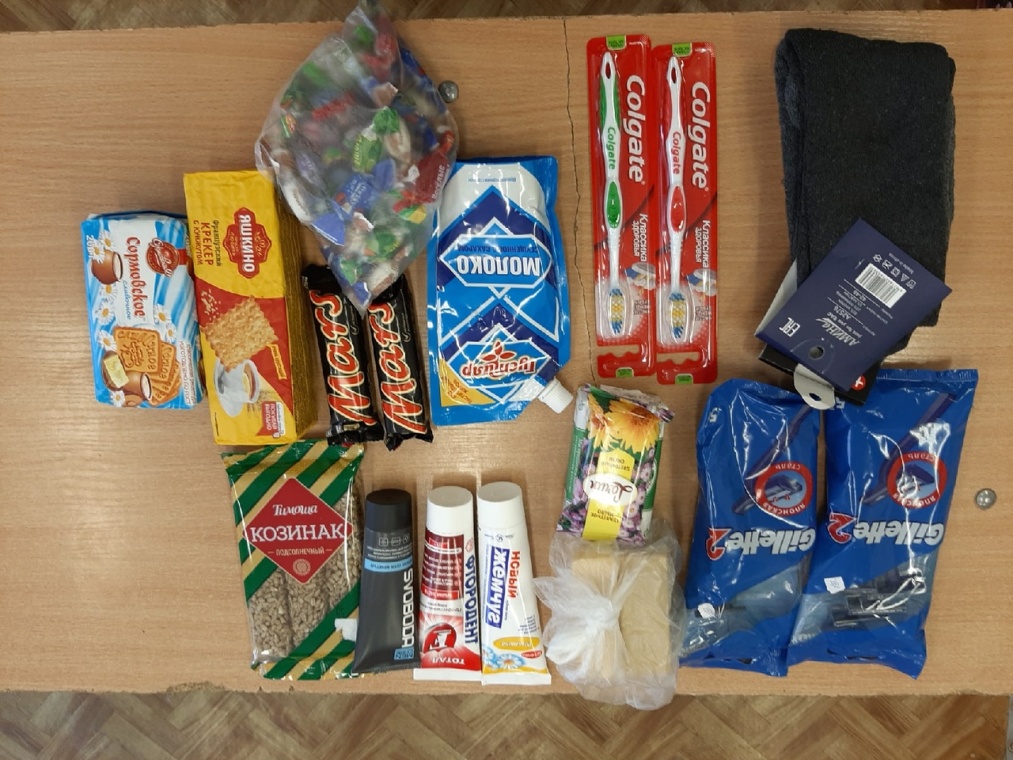 ПосылкаБаеву Валерию Петровичу (2000 г.р.), от учеников4 и 10 классов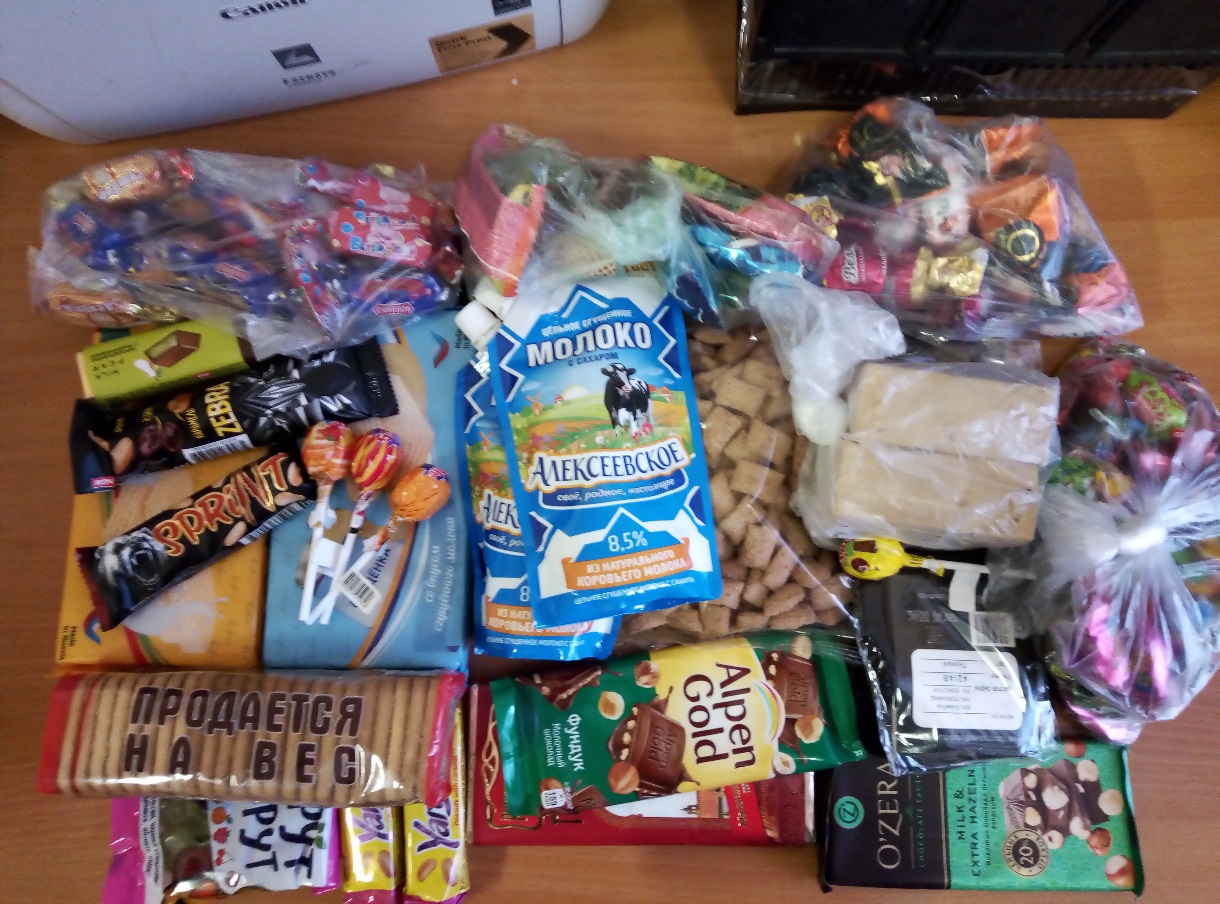 Посылка Харину Константину Сергеевичу  (1998 г.р.), от учеников7 «а» и 11 классов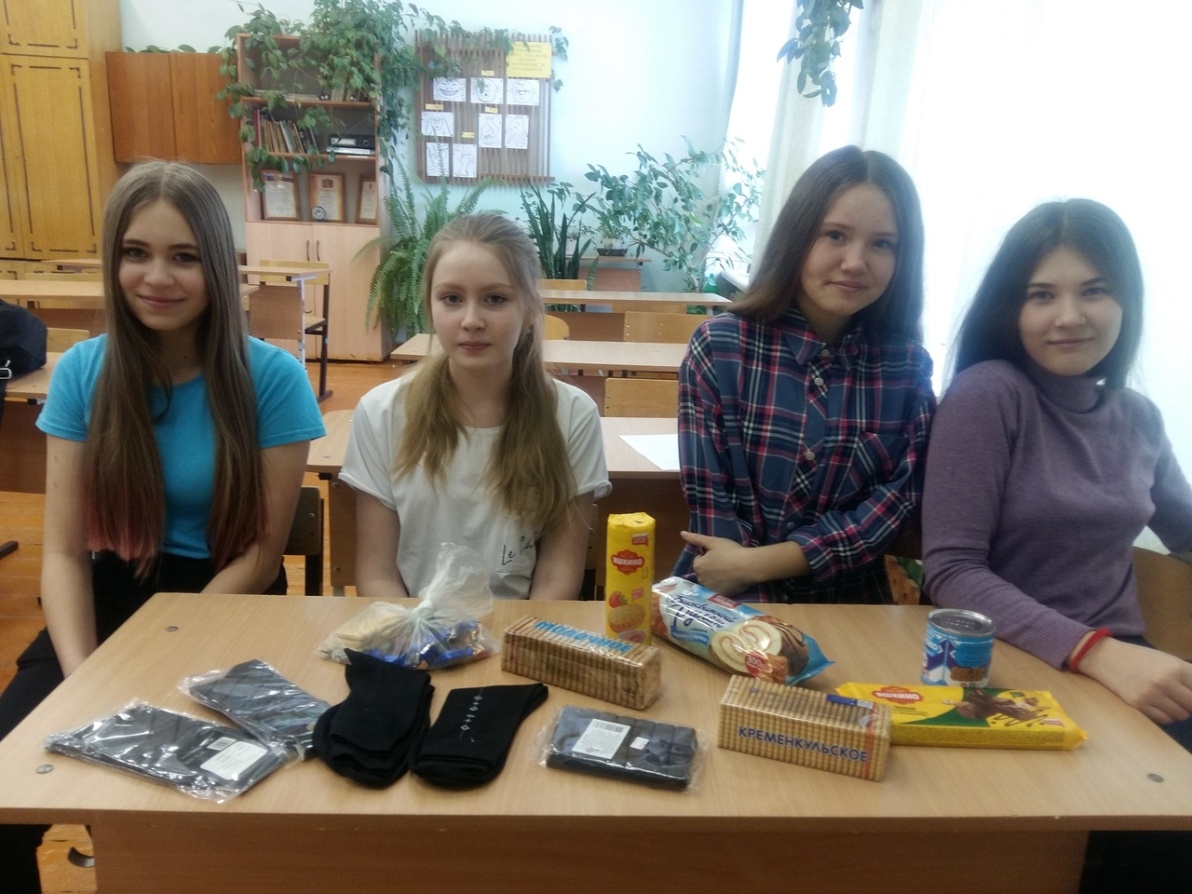 Думаем, что наши небольшие подарки порадуют солдат в праздник День защитника Отечества!